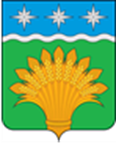 КЕМЕРОВСКАЯ ОБЛАСТЬ - КУЗБАСССовет народных депутатов Юргинского муниципального округапервого созывадвадцать шестое заседаниеРЕШЕНИЕот 30 июня 2021 года № 125 - НАОб отмене отдельных муниципальных правовых актов Совета народных депутатов Лебяжье-Асановского сельского поселенияВ соответствии с Законом Кемеровской области-Кузбасса от 05.08.2019 №68-ОЗ «О преобразовании муниципальных образований», руководствуюсь решением Совета народных депутатов Юргинского муниципального округа от 26.12.2019 №13 «О вопросах правопреемства», статьей 61 Устава Юргинского муниципального округа, Совет народных депутатов Юргинского муниципального округаРЕШИЛ:1. Отменить отдельные муниципальные правовые акты Совета народных депутатов Лебяжье-Асановского сельского поселения согласно приложению.2. Настоящее решение опубликовать в газете «Юргинские ведомости» и разместить в информационно - телекоммуникационной сети «Интернет» на официальном сайте администрации Юргинского муниципального округа.3. Настоящее решение вступает в силу после его официального опубликования в газете «Юргинские ведомости».4. Контроль за исполнением решения возложить на постоянную комиссию Совета народных депутатов Юргинского муниципального округа социальным вопросам, правопорядку и соблюдению законности.Приложениек решению Совета народных депутатовЮргинского муниципального округаот 30 июня 2021 года № 125 - НАОтменить следующие муниципальные правовые акты Совета народных депутатов Лебяжье-Асановского сельского поселения:Председатель Совета народных депутатов Юргинского муниципального округаИ.Я.БережноваГлава Юргинского муниципального округа30 июня 2021 годаД.К.Дадашов№ДатаНаименование решения Совета народных депутатов Лебяжье-Асановского сельского поселения1129.03.2006О принятии Положения «О добровольной пожарной охране на территории Муниципального образования «Лебяжье –Асановское сельское поселение»1725.06.2006О принятии правил благоустройства и санитарного содержания территории Лебяжье –Асановского сельского поселения1/1-рс06.02.2007Об утверждении порядка ведения реестра расходных обязательств Лебяжье-Асановской сельской территории3/2-рс06.02.2007Об утверждении положения о порядке формирования, управления и распоряжения собственностью муниципального образования «Лебяжье -Асановская сельская территория»6/4-рс13.04.2007Об утверждении положения « О реализации молодежной политики в Лебяжье-Асановской сельской территории9/6-рс18.07.2007Об утверждении комплексной программы развития экономики и социальной сферы Лебяжье-Асановской сельской территории муниципального образования « Юргинский район» до 2017 года13/9-рс18.07.2007Об утверждении положения «Об обеспечении условий для развития на Лебяжье-Асановской сельской территории массовой физической культуры и спорта».1627.11.2007О Положении « О создании условий для организации досуга и обеспечения жителей Лебяжье-Асановской сельской территории услугами учреждений культуры»3/2-рс31.03.2009О внесении дополнений в приложение к решение Лебяжье –Асановского сельского Совета народных депутатов от16.11.2006 г. № 21/2- рс «О введении в действие на территории муниципального образования «Лебяжье –Асановская сельская территория» земельного налога» 3/3-рс31.03.2009Об утверждении отчета об исполнении бюджета Лебяжье – Асановской сельской территории за 2008 год4/4-рс31.03.2009Об утверждении положения «Об общественном пункте охраны порядка Лебяжье –Асановского сельского поселения» 4/4-рс09.04.2009Об утверждении Плана социально-экономического развития Лебяжье –Асановского поселения на 2009 год и плановый период 2010 и 2011 годы6/6-рс09.04.2009О внесении изменений, дополнений в решение Лебяжье-Асановского сельского Совета народных депутатов от 29.12.2008г.№18/8-рс «Об утверждении бюджета Лебяжье-Асановского сельского поселения на 2009 год и на плановый период 2010 и 2011 годов» 3/3-рс23.03.2010О внесении дополнений в решение Лебяжье-Асановского сельского Совета народных депутатов от 25.12.2009г.№13/9-рс «Об утверждении бюджета Лебяжье-Асановского сельского поселения на 2010 год и на плановый период 2011 и 2012 годов» 4/4-рс31.03.2010Об охране объектов культурного наследия7/6-рс30.04.2010О внесении изменений. дополнений в приложение к решению Лебяжье-Асановского сельского Совета народных депутатов от 25.12.2009г.№13/9-рс «О бюджете Лебяжье-Асановского сельского поселения на 2010 год и на плановый период 2011 и 2012 годов» (В редакции решения Лебяжье-Асановского сельского Совета народных депутатов от 24.02.2010г №1/1-рс,23.03.2010г.№3/3-рс)12/10-рс25.06.2010О порядке определения прилегающих территорий, на которых не допускается розничная продажа алкогольной продукции15/5-рс25.12.2010О внесении изменений и дополнений в Решение Лебяжье-Асановского сельского Совета от 25.12.2009г. №13/9-рс «О бюджете Лебяжье-Асановского сельского поселения на 2010 и плановый период 2011 и 2012 годов»5/5-рс13.04.2011О внесении дополнений и изменений в решение Совета народных депутатов Лебяжье -Асановского сельского поселения от 25.12.2010 г. № 14/4-рс «Об утверждении бюджета Лебяжье –Асановского сельского поселения на 2011 год и на плановый период 2012 и 2013 годов»20/11-рс26.12.2011О внесении изменений в решение Совета народных депутатов от 27.01.2011г.№2/2-рс «Об установлении ежемесячного денежного вознаграждения главе Лебяжье-Асановского сельского поселения и утверждении положения о порядке оплаты труда и предоставления гарантий главе Лебяжье-Асановского сельского поселения»22/13-рс26.12.2011О внесении изменений в Решение Совета народных депутатов Лебяжье-Асановского сельского поселения от 25.12.2010г.№14/4-рс «О Бюджете Лебяжье-Асановского сельского поселения на 2011г и на плановый период 2012 и 2013годов3/1-рс27.04.2012О внесении изменений в Решение Совета народных депутатов Лебяжье-Асановского сельского поселения от 26.12.2011г.№19/10-рс «О Бюджете Лебяжье-Асановского сельского поселения на 2012г и на плановый период 2013 и 2014годов4/2-рс27.04.2012Об утверждении годового отчета об исполнении бюджета Лебяжье-Асановского сельского поселения за 2011год9/4-рс15.08.2012Об утверждении Правил благоустройства территории Лебяжье-Асановского сельского поселения13/8-рс27.12.2012О внесении изменений в решение Совета народных депутатов от 27.01.2011г.№2/2-рс «Об установлении ежемесячного денежного вознаграждения главе Лебяжье-Асановского сельского поселения и утверждении положения о порядке оплаты труда и предоставления гарантий главе Лебяжье-Асановского сельского поселения» 15/10-рс27.12.2012О внесении изменений в Решение Совета народных депутатов Лебяжье-Асановского сельского поселения от 26.12.2011г.№19/10-рс «О Бюджете Лебяжье-Асановского сельского поселения на 2012г и на плановый период 2013 и 2014годов16/11-рс27.12.2012Об утверждении Комплексной программы социально экономического развития Лебяжье-Асановского сельского поселения Юргинского муниципального района до 2025 года4/3-рс16.04.2013Об утверждении годового отчета об исполнении бюджета Лебяжье-Асановского сельского поселения за 2012год8/7-рс26.08.2013О внесении изменений в решение Совета народных депутатов от 27.12.2012г.№12/7-рс «О Бюджете Лебяжье-Асановского сельского поселения на 2013год и на плановый период 2014 и 2015 годов»11/10-рс21.11.2013О внесении изменений в решение Совета народных депутатов от 27.12.2012г.№12/7-рс «О Бюджете Лебяжье-Асановского сельского поселения на 2013год и на плановый период 2014 и 2015 годов»1/1-рс28.01.2014Об утверждении Порядка организации взаимодействия Совета народных депутатов Лебяжье-Асановского сельского поселения и Юргинской межрайонной прокуратуры по вопросам правотворчества4/4-рс20.02.2014О внесении изменений и дополнений в решение Совета народных депутатов Лебяжье-Асановского сельского поселения от 25 декабря2013 г.№15/13-рс «О бюджете Лебяжье-Асановского сельского поселения на 2014 год и на плановый период 2015 - 2016 годов»7/6-рс25.04.2014Об утверждении годового отчета об исполнении бюджета Лебяжье-Асановского сельского поселения за 2013 год12/10-рс21.07.2014Об утверждении Порядка назначения и проведения опроса граждан на территории Лебяжье-Асановского сельского поселения13/11-рс21.07.2014О внесении изменений и дополнений в решение Совета народных депутатов Лебяжье-Асановского сельского поселения от 25.12.2013 №22/19-рс «О передаче осуществления части полномочий органам местного самоуправления Юргинского муниципального района»15/13-рс29.09.2014Об утверждении Положения о Добровольной народной дружине по охране общественного порядка на территории Лебяжье-Асановского сельского поселения16/14-рс29.09.2014Об утверждении Положения о денежном содержании муниципальных служащих Лебяжье-Асановского сельского поселения и установлении должностных размеров окладов и ежемесячных выплат администрации Лебяжье-Асановского сельского поселения21/17-рс15.12.2014О внесении изменений и дополнений в решение Совета народных депутатов Лебяжье-Асановского сельского поселения от 25.12.2013г №22/19-рс «О передаче осуществления части полномочий органам местного самоуправления Юргинского муниципального района»22/18-рс15.12.2014Об утверждении Положения «О порядке организации и проведения публичных слушаний на территории Лебяжье-Асановского сельского поселения»23/19-рс15.12.2014Об утверждении правил передачи подарков, полученных главой муниципального образования Лебяжье-Асановское сельское поселение, лицами, замещающими муниципальные должности в муниципальном образовании Лебяжье-Асановское сельское поселение на постоянной основе, в связи с протокольными мероприятиями, служебными командировками и другими официальными мероприятиями4/3-рс30.04.2015Об утверждении годового отчета об исполнении бюджета Лебяжье-Асановского сельского поселения за 2014год6/2-рс03.11.2015О внесении изменений в «Положение о бюджетном процессе в Лебяжье-Асановском сельском поселении и особенностях составления и утверждения проекта бюджета Лебяжье-Асановского сельского поселения на 2016 год11/5-рс08.12.2015Об утверждении Положения о порядке представления гражданами, претендующими на замещение муниципальных должностей Лебяжье-Асановского сельского поселения, сведений о доходах, об имуществе и обязательствах имущественного характера и лицами, замещающими муниципальные должности Лебяжье-Асановского сельского поселения, сведений о доходах, об имуществе и обязательствах имущественного характера и сведений о расходах12/6-рс18.12.2015Об утверждении Положения о муниципальной службе в органах местного самоуправления Лебяжье-Асановского сельского поселения5/3-рс26.02.2016Об утверждении проекта о внесении изменений в решение Совета народных депутатов Лебяжье-Асановского сельского поселения от 24.12.2012г. №10а/5-рс «Об утверждении Правил землепользования и застройки Лебяжье-Асановского сельского поселения»6/4-рс21.03.2016Об осуществлении полномочий Ревизионных комиссий сельских поселений по осуществлению внешнего муниципального финансового контроля8/6-рс29.03.2016Об утверждении Положения о порядке проведения конкурса по отбору кандидатур на должность главы Лебяжье-Асановского сельского поселения10/8-рс11.05.2016О внесении изменений в Решение Совета народных депутатов Лебяжье-Асановского сельского поселения от 25.12.2015г. №14/8-рс «Об утверждении бюджета Лебяжье-Асановского сельского поселения на 2016г.»11/9-рс11.05.2016Об утверждении годового отчета об исполнении бюджета Лебяжье- Асановского сельского поселения за 2015 год14/11-рс09.11.2016О внесении изменений в Решение Совета народных депутатов Лебяжье-Асановского сельского поселения от 25.12.2015г. №14/8-рс «Об утверждении бюджета Лебяжье-Асановского сельского поселения на 2016»17/14-рс28.12.2016О внесении изменений в Решение Совета народных депутатов Лебяжье-Асановского сельского поселения от 25.12.2015г.№14/8-рс «Об утверждении бюджета Лебяжье-Асановского сельского поселения на 2016 год.»30/23-рс28.12.2016О внесении изменений в Решение Совета народных депутатов Лебяжье-Асановского сельского поселения от 28.12.2016г.№16/13-рс «Об утверждении бюджета Лебяжье-Асановского сельского поселения на 2017г и плановый период 2018-2019г.г.»3/3-рс24.03.2017Об утверждении Положения о пенсиях за выслугу лет лицам, замещавшим муниципальные должности Лебяжье-Асановского сельского поселения и должности муниципальной службы Лебяжье-Асановкого сельского поселения11/7-рс31.05.2017Об исполнении бюджета Лебяжье-Асановского сельского поселения за 2016 год12/8-рс31.05.2017О внесении дополнений в решение Совета народных депутатов Лебяжье-Асановского сельского поселения от 28.12.2016 №19/16-рс «О передаче части полномочий органам местного самоуправления Юргинского муниципального района».15/11-рс27.10.2017О внесении изменений в решение Совета народных депутатов Лебяжье-Асановского сельского поселения от 08.12.2015 № 11/5-рс «Об утверждении Положения о порядке представления гражданами, претендующими на замещение муниципальных должностей Лебяжье-Асановского сельского поселения, сведений о доходах, об имуществе и обязательствах имущественного характера и лицами, замещающими муниципальные должности Лебяжье-Асановского сельского поселения, сведений о доходах, об имуществе и обязательствах имущественного характера и сведений о расходах17/13-рс27.10.2017О внесении изменений в Решение Совета народных депутатов Лебяжье-Асановского сельского поселения от 28 декабря 2016года №16/13-рс «Об утверждении бюджета Лебяжье-Асановского сельского поселения на 2017год и плановый период 2018-2019г.г.»26/19-рс28.12.2017Об отмене решения Совета народных депутатов Лебяжье-Асановского сельского поселения от 29.08.2014 № 14/12-рс «Об утверждении организации ритуальных услуг и содержании мест захоронения на территории Лебяжье-Асановского сельского поселения28/21-рс28.12.2017Об утверждении Порядка проведения антикоррупционной экспертизы нормативных правовых актов и проектов нормативных правовых актов разработанных Советом народных депутатов Лебяжье-Асановского сельского поселения32/25-рс28.12.2017Об утверждении Перечня автомобильных дорог общего пользования местного значения Лебяжье-Асановского сельского поселения4/3-рс20.04.2018Об утверждении Положения о порядке оплаты труда главы Лебяжье-Асановского сельского поселения5/4-рс20.04.2018О внесении изменений в Решение Совета народных депутатов Лебяжье-Асановского сельского поселения от 28.12.2017г.№27/20-рс «Об утверждении бюджета Лебяжье Асановского сельского поселения на 2018г и плановый период 2019-2020г.г .»,11/8-рс16.07.2018О внесении изменений в Решение Совета народных депутатов Лебяжье-Асановского сельского поселения от 28.12.2017г.№27/20-рс «Об утверждении бюджета Лебяжье-Асановского сельского поселения на 2018год и плановый период 2019-2020гг .»12/9-рс23.10.2018О внесении изменений в Решение Совета народных депутатов Лебяжье-Асановского сельского поселения от 28.12.2017.№27/20-рс «Об утверждении бюджета Лебяжье-Асановского сельского поселения на 2018год и плановый период 2019-2020гг»14/11-рс23.10.2018Об утверждении Порядка заключения соглашений о передаче осуществления части полномочий по решению вопросов местного значения между органами местного самоуправления Лебяжье-Асановского сельского поселения и органами местного самоуправления Юргинского муниципального района.27/14-рс27.12.2018О внесении изменений в Решение Совета народных депутатов Лебяжье-Асановского сельского поселения от 28.12.2017.№27/20-рс «Об утверждении бюджета Лебяжье-Асановского сельского поселения на 2018год и плановый период 2019-2020гг .»2/2-рс31.01.2019Об установлении ежемесячного денежного вознаграждения главе Лебяжье-Асановского сельского поселения3/3-рс31.01.2019Об установлении размеров должностных окладов, ежемесячных и иных дополнительных выплат муниципальным служащим Лебяжье-Асановского сельского поселения11/8-рс29.05.2019Об утверждении годового отчета об исполнении бюджета Лебяжье-Асановского сельского поселения за 2018 год12/9-рс29.05.2019О внесении изменений в Решение Совета народных депутатов Лебяжье-Асановского сельского поселения от 27 декабря 2018 .№ 25/12-рс «Об утверждении бюджета Лебяжье-Асановского сельского поселения на 2019 год и плановый период 2020-2021гг13/10-рс29.05.2019Об утверждении Порядка получения муниципальными служащими Лебяжье-Асановского сельского поселения разрешения представителя нанимателя участвовать на безвозмездной основе в управлении некоммерческими организациями в качестве единоличного исполнительного органа или вхождения в состав их коллегиальных органов управления15/12-рс29.05.2019Об осуществлении органами местного самоуправления Лебяжье-Асановского сельского поселения мероприятий в сфере профилактики правонарушений16/13-рс26.06.2019Об утверждении Положения о территориальном общественном самоуправлении в Лебяжье-Асановском сельском поселении19/14-рс02.07.2019О внесении изменений в решение Совета народных депутатов от 20.04.2018 № 4/3-рс «Об утверждении Положения о порядке оплаты труда главы Лебяжье-Асановского сельского поселения»25/17-рс06.11.2019О внесении изменений в Решение Совета народных депутатов Лебяжье-Асановского сельского поселения от 27 декабря 2018 № 25/12-рс «Об утверждении бюджета Лебяжье-Асановского сельского поселения на 2019 год и плановый период 2020-2021гг30/21-рс25.12.2019О внесении изменений в Решение Совета народных депутатов Лебяжье-Асановского сельского поселения от 27декабря 2018 .№25/12-рс «Об утверждении бюджета Лебяжье-Асановского сельского поселения на 2019 год и плановый период 2020-2021г.г »,